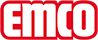 emco Bauemco Perfil de recubrimiento C22ModeloC22Grosor del material (mm) aprox.1,5Contactoemco Spain · Ctra de Cornellá, 147 - 149 Cityparc Atenas 2º; 2ª · 08940 Cornellá de Llobregat (Barcelona) · Teléfono: 93 241 14 25 · Fax: 93 241 14 26 · Mail: info.es@emco.de · www.emco-bau.com